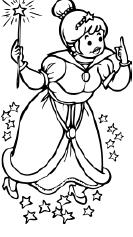 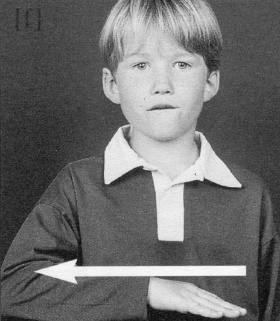 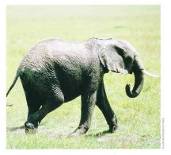  c   e   p    y      a  h   F o   r   ²f   c    p   P   f     o     t  F  p   d      H   c   q   O  R    P fa    fé    fi    fo     fu    fon    fom    fau    fro    fil pha    phé   phi   phy    pho   phu    phon   fa    fé    fi    fo     fu    fon    fau    fro   fil   pha    phé   phi   phy    pho   phu    phon   de la fumée  -  un phare  -  de la confiture  -  un phoque  -  un faucon  -  fondu  -  une photo  -  des frites  -  